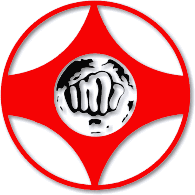 IKO – World So-KyokushinРоссийский Союз Каратэ Кёкусин  КайканПОЛОЖЕНИЕО ПРОВЕДЕНИИ ПЕРВЕНСТВА И ЧЕМПИОНАТА ПРИВОЛЖСКОГО ФЕДЕРАЛЬНОГО ОКРУГА  ПО КЁКУСИНКАЙ КАРАТЭ  В РАЗДЕЛЕ КАТА.КАЗАНЬ 2015 г.      Настоящее положение разработано на основании Федерального закона от 04.12.2007 № 329-ФЗ «О физической культуре и спорте в Российской Федерации» и определяет цели и задачи планируемого мероприятия, а также организационные основы проведения соревнования.1. Цели и задачи Первенства:Популяризация Кёкусин Кайкан каратэ в Российской ФедерацииПовышение технического мастерства спортсменов и увеличение соревновательной практики.Развитие спортивных связей и обмен опытом с другими организациями, клубами, секциями.Выявление сильнейших спортсменов для формирования сборной команды для участия в международных соревнованиях.Формирование престижности занятий спортом в молодежной среде, как следствие формирование престижности здорового образа жизни.Успешная социализация и эффективная самореализация молодежи, для развития ее потенциала в интересах и России, в рамках государственной молодежной политики в Российской Федерации.Развитие массового спорта, как приоритетная задача, поставленная президентом России В.В. Путиным.Место и время проведения Первенства и Чемпионата: г. Казань, Дворец Единоборств АК БАРС, ул. Амирхана 1ГРасписание проведения Первенства и Чемпионата:11 апреля 2015 года (суббота).        18.00 – 19.00 Регистрация участников соревнований.           19.00 – 20.00 Судейский семинар.           19.00 – 20.00 Мандатная комиссия.           12 апреля  2015  года (воскресенье)	                   10.30 – сбор участников соревнований11.00 – открытие, парад участников11.15 - показательные выступления11.30 – первый круг соревнований13.30 - перерыв14.00  - второй круг соревнований16.00 – третий круг соревнований17.30 – награждение победителей18.00 - закрытие соревнований4. Организация соревнований:           Общее руководство, подготовку и проведение соревнований осуществляет Комитет Спорта РСК. Непосредственная организация соревнований возлагается на Национальный Союз Каратэ Кёкусин кайкан РТ и Набережночелнинский Клуб Кёкусинкай каратэ «ТЭНСИН»     Организационный комитет: Председатель организационного комитета – сенсей Илюшин С.Н. (4 дан) Координаторы подготовки – Семпай Гильфанов Д.Н (2 Дан), Семпай Дубровин А.В (1 Дан). Комендант соревнований – Сенсей Маслов А.Б. (3 Дан) Заявки принимаются до 24.00 ч. 5 апреля 2015 г. Согласно установленного образца см. Приложение №1 по эл. Почте: hanbu@mail.ru или dojo09@mail.ru тел.: 8-917-251-15-93 Фаздалов Ильсур или 8-987-227-94-00 Илюшин Сергей. Команды, не подавшие заявки до указанного срока, к соревнованиям не допускаются.5. Судейство соревнований:           Организация судейства возлагается на Национальный Союз Каратэ Кёкусин кайкан РТ. И Набережночелнинский Клуб Кёкусинкай каратэ «ТЭНСИН»Состав судейской коллегии: главный судья, старший судья (рефери), боковые судьи, главный секретарь, ответственный за подсчет очков. Каждая команда в своем составе должна иметь минимум одного судью (прошедшего квалификационный судейский семинар на кануне соревнований).  Форма судей: черные брюки, синяя рубашка, белая бабочка. Судьи не прошедшие квалификационный семинар к судейству не допускаются.Главный судья соревнований: сихан Сарафанников Виктор Львович (6 дан, г. Киров)Почётный главный судья: Президент Российского Союза Каратэ Кёкусин Кайкан Сихан Якунин Сергей Иванович (8 дан, г. Москва)Зам.главного судьи: сихан Фаздалов Ильсур Ильгизович (5 дан, г. Казань)Председатель судейской коллегии: сенсей Герц О.Г.(3 дан, г. Наб. Челны)Главный секретарь: сенсей Илюшин Сергей Николаевич (4 дан, г. Казань)Ответственный за подсчет очков: Феофелактов СергейПредседатель мандатной комиссии: сенсей Фаздалов Азат Илгизович (4 дан, г. Казань) Члены мандатной комисии: Нигматуллин Р.Р.(1 дан, г. Набережные Челны), Маслов А.Б.(3 дан, г. Казань), Буслаев Виталий Петрович (2 дан, г.Лениногорск)6. Участники соревнований:6.1. К участию в соревнованиях допускаются сильнейшие спортсмены региональных представительств ПФО РСК  мужского и женского пола, прошедшие отбор в клубах и организациях своих регионов, занимающиеся стилем Кекусинкай каратэ и имеющие квалификацию не ниже 8 кю. Количество участников от региона не ограничено.      Для участия в соревнованиях необходимо предоставить следующие документы: Заявку на участие в соревнованиях, оформленную в соответствии с установленными требованиями. см. Приложение № 1 Паспорт для лиц достигших 14 лет, свидетельство о рождении для лиц младше 14 лет (подлиники).Документ, подтверждающий квалификацию (Сертификат)Страховку от несчастных случаевПолис обязательного медицинского страхованияРасписка участника соревнований  см. Приложение № 4Расписка тренера участников соревнований  см. Приложение № 56.2. К участию в соревнованиях допускаются команды, знающие и выполняющие Правила соревнований.6.3. Состав делегации: глава делегации, официальный представитель команды, спортсмены, тренеры, судьи.6.4. Возраст участника(-цы) определяется по дате рождения, указанной в оригинале документа, удостоверяющего личность.6.5. Возраст участников соревнований определяется на день проведения соревнования 5 апреля 2015 года.6.6. Судьи должны иметь форму согласно правилам каратэ:- синяя рубашка с коротким рукавом,-  белая бабочка, - чёрные брюки, - свисток.6.7. Представитель команды должен иметь форму согласно правилам каратэ (одет в официальную судейскую форму одежды).6.8. Спортсмены должны иметь форму и снаряжения согласно правилам:	чистое белое кимоно (без посторонних нашивок, на кимоно допускаются только нашивки принятые в РСК), пояс, соответствующий его квалификации, сменную обувь.6.9. . Тренеры должны быть одеты в:спортивный костюм;сменную обувь.6.10. Родители, сопровождающие и зрители, не имеют права находиться в зоне соревнований.Родители, сопровождающие и зрители, не имеют права высказывать претензии и протесты по результатам соревнований.Родители, сопровождающие и зрители, обязаны соблюдать дисциплину, правила соревнований и этикет каратэ.7. Правила соревнований.     7.1. Соревнования проводятся по международным правилам IKO/WKFУчастники соревнований делятся на 19 (девятнадцать) категорий согласно квалификации и возраста см. Приложение № 2Соревнования проводятся в 3 круга см. Приложение № 2.  В первом круге участники выполняют обязательное ката. Во втором и третьем круге выполняется ката на выбор участника. Участники, занявшие по сумме двух кругов с первого по шестое места, переходят в третий круг. Финальный результат определяется суммированием очков, полученных в трех кругах.           В случае одинаковой суммы очков для двух или нескольких участников - ката выполняется снова. Подсчеты финальных результатов и распределение мест: подсчитываются баллы всех кругов; участник, получивший наибольшее количество баллов, занимает 1 место и т.д. по нисходящей; в случае одинаковой суммы очков победитель определяется по большей сумме в первом круге; если количество баллов одинаково, претенденты выполняют свободную ката.Участник дисквалифицируется в следующих случаях:нарушает технику движений в ката;демонстрирует не ту ката, которая была объявлена;падает на пол;останавливает демонстрацию ката, не закончив ее.При выходе на площадку для демонстрации ката каждый участник получает исходную оценку – 12,5 баллов. Исходная оценка уменьшается с каждой ошибкой. Вычитание производится в соответствии с уровнем ошибки см. пункт № 9 настоящего положения. Полученная оценка умножается на коэффициент сложности демонстрируемого ката.При недостаточном количестве заявленных участников организаторы соревнований оставляют за собой право объединения категорий по возрасту Замены, перестановки и исправления в протоколе после жеребьевки не допускаются. Спортсмен обязан выступать в тех соревновательных категориях данных соревнований, в которых он заявлен. 8. Основы судейства.    8.1. Решения и оценки в судействе ката принимаются с учетом всех важных элементов в каждом отдельном случае.    8.2.Ката должны демонстрироваться с полным пониманием показываемых действий, исполнитель должен показать четкую концентрацию, применение силы, равновесие и правильное дыхание и продемонстрировать правильные стойки и технику исполнения.       При оценке выполнения ката следует руководствоваться критериями, и соответствующими им балами, указанными в пункте № 9 настоящего положения.        9. Вычитание из исходной оценки.    При выходе на площадку для демонстрации ката каждый участник получает исходную оценку – 12,5 баллов (задача спортсмена выполнить ката на высоком уровне, не совершив ошибок, и сохранить исходный максимально возможный бал). Исходная оценка, уменьшается с каждой ошибкой. Вычитание производится в соответствии с уровнем ошибки, которые могут быть  шести категорий:     Стойки:Неправильная высота и/или длинна, и/или ширина – 1 балОшибки в перемещении (дуга, волна) – 1 балаНеправильные развороты (маватэ) – 0.7 бал    Техника рук:Неправильный уровень атаки – 0.7 балаНеправильное обозначение ударной поверхности – 0.5Неправильное промежуточное положение (удары перед корпусом, блоки неправильные и т.д.) – 1 бал    Техника ног:Неправильный уровень атаки – 0.7 балаНеправильное обозначение ударной поверхности – 0.5 балаНеправильное промежуточное положение (мах вместо удара, не сгибает и/или не выпрямляет до конца ногу в колене, неправильный вынос ноги и т.д.) – 1 бал    Дыхание:Слабый ибуки и/или киай - 0.5 баловОтсутствие и/или киай ибуки – 1 бал    Прочее:Нарушение ритма (неправильное ускорение/замедление) – 0.7 балОтсутствие динамики (отсутствие жёстких акцентированных ударов и блоков в сочетании с высокой скоростью) – 1 балОтсутствие концентрации в конечной фазе движения – 0.7 баловНеопрятный/неряшливый внешний вид – 0.5 балаНеправильное положение корпуса\головы (наклон вперёд/назад, в сторону, раскачивание и т.п.) – 1 бал    Дисквалификация:Демонстрация не заявленного катаНарушение рисунка катаПадениеСпортсмен останавливает демонстрацию ката, не закончив ее    При дисквалификации спортсмен получает 0 баллов на данном круге соревнований (в котором произошла дисквалификация, балы предыдущих/следующих  кругов сохраняются).11. Подсчет результатов соревнований по ката и определение победителей, награждение: В каждом круге соревнований спортсмен получает пять оценок (от четырех боковых судей и рефери). Из полученных оценок компьютер выводит среднюю которая умножается на коэффициент сложности ката (см. Приложение № 3) Полученная оценка и есть результат спортсмена в данном круге. По результатам первых двух кругов соревнований определяются шесть человек проходящих в третий, финальный круг соревнований. Участники, занявшие по сумме двух кругов с первого по шестое места, переходят в третий круг. Финальный результат определяется суммированием очков, полученных в трех кругах.  В случае одинаковой суммы очков для двух или нескольких участников - ката выполняется снова.   Подсчеты финальных результатов и распределение мест: подсчитываются баллы всех кругов; участник, получивший наибольшее количество баллов, занимает 1 место и т.д. по нисходящей; в случае одинаковой суммы очков победитель определяется по большей сумме в первом круге; если количество баллов одинаково, претенденты выполняют свободную ката. Победители и призеры определяются отдельно в каждой возрастной группе и награждаются  дипломами, медалями и кубками.12. .Обеспечение безопасности участников и зрителей    Физкультурные и спортивные мероприятия проводятся на спортивных сооружениях, отвечающих требованиям соответствующих нормативно-правовых актов, действующих на территории Российской Федерации и направленных на обеспечение общественного порядка и безопасности участников и зрителей, а также при условии наличия актов технического обследования готовности объектов спорта к проведению мероприятий, утверждаемых в установленном порядке (Акт от 10.09.2008). Лица, в собственности или во владении которых находятся объекты спорта, обеспечивают надлежащее техническое оборудование мест проведения мероприятия в соответствии с требованиями технических регламентов, национальных стандартов, нормами, правилами и требованиями, установленными органами государственного контроля (надзора), санитарными правилами и несут ответственность в соответствии с законодательством Российской Федерации за причинение вреда жизни или здоровью лиц, осуществляющих занятия физической культурой и спортом на таких объектах спорта.13. Ответственность участников соревнованийУчастники соревнования обязаны:- соблюдать правила соревнований и не принимать запрещенных в спорте процедур;- соблюдать требования безопасности во время участия в мероприятии и при нахождении на объектах спорта; - не использовать допинговые средства и (или) методы, в установленном порядке соблюдать прохождение обязательного допингового контроля;-  соблюдать этические нормы в области спорта;- соблюдать настоящее положение и требования организаторов данного мероприятия.Ответственность за здоровье и сохранность жизни участников в пути следования и в дни соревнований возлагается на лицо их сопровождающее.     Все спортсмены принимают участие в соревнованиях на свой страх и риск. Судейская коллегия не принимает на себя ответственность за жизнь и здоровье участников соревнований, а также за возможные телесные повреждения или повреждения имущества на соревнованиях.     Главный судья является ответственным за соблюдение норм и правил безопасности при проведении соревнований.        14. Финансирование.      Проведение соревнований за счет пожертвований команд участниц соревнований. Пожертвование (добровольный взнос) составляет 1300 руб. / 1 участник. Все расходы, связанные с командированием, питанием, проживанием участников и представителей, несут командирующие их организации       15. Заявки.Предварительные заявки принимаются до 24.00 ч. 5 апреля 2015 г. по телефонам: 8-917-251-15-93 , 8-987-227-94-00 или по эл. почте: hanbu@mail.ru или dojo09@mail.ru16. Апелляции.Апелляции не принимаются.Данное положение является официальным приглашением.ВСЕМ УЧАСТНИКАМ И СОПРОВОЖДАЮЩИМ ЛИЦАМ ИМЕТЬ С СОБОЙ СМЕННУЮ ОБУВЬОРГКОМИТЕТ  2015 ©    «Российский Союз Каратэ Кёкусин Кайкан»  Общероссийская общественная организация  зарегистрирована Министерством Юстиции РФ ОГРН 1107799019063Приложение № 2Приложение № 3Приложение № 1Заявкана участие в КУБКЕ ПФО по ката 05 апреля 2015 годаот __________________________________________________________________________Организация ,клуб, городК соревнованиям допущено ________________________________________________   человек.	(количество прописью)Врач:         ____________________________________       МП       /______________________/Представитель______________________________________________Судьи:______________________________________________________Руководитель:       ______________________________     МП    /_____________________/Приложение № 4Главному судье соревнований и председателю Оргкомитета соревнований Заявление1. Я,_______________________________________________________________________отец(Ф.И.О. полностью)И я, ___________________________________________________________________________мать(Ф.И.О. полностью)члена ______________________________________________ города _______________________                                (наименование спортивной организации) не возражаем против участия нашего сына/нашей дочери, не достигшего (-шей) 18 лет (Ф. И. О. полностью):дата рождения: «____» ___________________ ______ года в соревнованиях по КАТА в возрастной подгруппе до 17 лет включительно  Первенства Приволжского Федерального Округа по каратэ Кёкусинкай , проводимых в г. Казани «12» апреля 2015 года. Не будем иметь никаких претензий к Оргкомитету и судейской коллегии соревнований, а также к своему клубу и к личному тренеру нашего сына/нашей дочери, в случае получения им/ею любых травм во время данных соревнований.2. Мы предупреждены, что в случае нашего присутствия на соревнованиях, мы обязаны находиться вне зоны проведения соревнований (не менее 3 м от края татами); ни при каких обстоятельствах не вмешиваться в ход ведения соревнований или судейство; в случае нашего несогласия с происходящим на татами все свои суждения имеем право доводить до судейской коллегии только через своего представителя, не выкрикивая их.3. Понимаем и согласны с тем, что в случае нарушения нами п. 2 данного заявления, судейская коллегия, главный судья или рефери, ведущий поединок могут дисквалифицировать нас и удалить из зала, где проводятся соревнования. Понимаем, что в случае конфликта с судейской коллегией по нашей вине, наш ребёнок тоже может быть дисквалифицирован в соответствии с Правилами каратэ IKO. Мать       ______________________________________ 	«_____» ____________ 2015 г.                                              (подпись)Отец       _______________________________________ «_____» ____________ 2015 г.                                              (подпись)Главному судье соревнований ипредседателю Оргкомитета соревнований Заявление (для участника старше 18 лет) Я,_______________________________________________________________________________(Ф.И.О. полностью)член ______________________________________________ города _______________________                                (наименование спортивной организации)дата рождения: «____» ___________________ ______ года, участвуя в соревнованиях по КАТА в возрастной подгруппе старше 18 лет  Чемпионата  Приволжского Федерального Округа по каратэ Кёкусинкай , проводимых в г. Казани «12» апреля 2015 года. Не буду иметь никаких претензий к Оргкомитету и судейской коллегии соревнований, а также к своему клубу и к своему личному  тренеру, в случае получения мною любых травм во время данных соревнований.Приложение № 5Главному судье соревнований и Председателю Оргкомитета соревнованийЯ, ____________________________________________________________________________________________,(Ф.И.О. полностью)тренер сборной команды _________________________________________________________________________,(Ф.И.О. полностью)города __________________________________ субъекта РФ _________________________________________,  заявляя следующих спортсменов/спортсменок, не достигших совершеннолетия (18 лет), на соревнования по КАТА Первенства Приволжского Федерального Округа по каратэ Кёкусинкай, проводимых в г. Казани «12» апреля 2015 года, полностью осознаю свою личную ответственность за их здоровье и готов нести эту ответственность в случае получения заявленными мною спортсменами/спортсменками любых травм в процессе сопровождении на соревнование.СПИСОК ЗАЯВЛЯЕМЫХ МНОЮ В СОРЕВНОВАНИЯХ ПО КАТА ЛИЦ: Подпись личного тренера   ____________________	«_____» __________ 2015 г.

                                                  М. П.РАЗМЕЩЕНИЕРекомендуемые отели:Гостиница «Ривьера»http://www.kazanriviera.ruОнлайн-бронирование: http://www.kazanriviera.ru/reservation/420126, Россия, Казань, пр. Фатыха Амирхана, 1 Справочная аквапарка: +7 (843) 526 57 57 Справочная отеля: +7 (843) 511 21 21 Хостел «Зебра»http://hostelzebra.ru/ruОнлайн-бронирование: http://hostelzebra.ru/ru/booking420132, г.Казань, ул. Ф. Амирхана, д. 18АТелефоны: +7 (843) 521-71-71, +7 (843) 521-59-66, Факс: +7 (843) 521-58-41Электронная почта:  hello@hostelzebra.ruКАТЕГОРИИКВАЛИФИКАЦИЯВОЗРАСТНАЯ ГРУППАОбязательная программа (1-й круг соревнований)Произвольная программа (2-й, 3-й круг соревнований)1 категория8-7 кюДо 9 летТайкеку 3Пинан 1,2,3Янцу2 категория8-7 кю10-13 летТайкеку 3Пинан 1,2,3Янцу3 категория8-7 кю14-17 летТайкеку 3Пинан 1,2,3Янцу4 категория8-7 кю18-35 летТайкеку 3Пинан 1,2,3Янцу5 категория8-7 кюСвыше 35Тайкеку 3Пинан 1,2,3Янцу6 категория6-5 кюДо 13 летПинан 2Пинан 3,4ЯнцуЦуки-но-ката7 категория6-5 кю14-17 летПинан 2Пинан 3,4ЯнцуЦуки-но-ката8 категория6-5 кю18-35 летПинан 2Пинан 3,4ЯнцуЦуки-но-ката9 категория6-5 кюСвыше 35Пинан 2Пинан 3,4ЯнцуЦуки-но-ката10 категория4-3 кюДо 13 летПинан 2Пинан 3,4,5
Янцу
Цуки-но-ката Гекусай Дай
Гекусай Шо11 категория4-3 кю14-17 летПинан 2Пинан 3,4,5
Янцу
Цуки-но-ката Гекусай Дай
Гекусай Шо12 категория4-3 кю18-35 летПинан 2Пинан 3,4,5
Янцу
Цуки-но-ката Гекусай Дай
Гекусай Шо13 категория4-3 кюСвыше 35Пинан 2Пинан 3,4,5
Янцу
Цуки-но-ката Гекусай Дай
Гекусай Шо14 категория2-1 кюДо 15 летПинан 2Пинан 3,4,5
Янцу
Цуки-но-ката Гекусай Дай
Гекусай ШоСайфа (Сайха)15 категория2-1 кю16-18 летПинан 2Пинан 3,4,5
Янцу
Цуки-но-ката Гекусай Дай
Гекусай ШоСайфа (Сайха)16 категория2-1 кю18-35 летПинан 2Пинан 3,4,5
Янцу
Цуки-но-ката Гекусай Дай
Гекусай ШоСайфа (Сайха)17 категория2-1 кюСтарше 35 летПинан 2Пинан 3,4,5
Янцу
Цуки-но-ката Гекусай Дай
Гекусай ШоСайфа (Сайха)18 категорияЧёрные поясаБез ограниченийПинан 2Пинан 3,4,5
Янцу
Цуки-но-катаГекусай Дай
Гекусай Шо СейенчинСайфа (Сайха)СейпайГарюКанку ДайСушихо19 категорияГруппыБез ограниченийПинан 2Пинан 3,4,5
Янцу
Цуки-но-катаГекусай Дай
Гекусай Шо СейенчинСайфа (Сайха)СейпайГарюКанку ДайСушихо№Начальные катаКоэффициенты1Тайкёку соно ичи       1,02Тайкёку соно ни      1,13Тайкёку соно сан       1,2Базовые ката4Пинан соно ичи            1,25Пинан соно ни           1,46Пинан соно сан            1,37Пинан соно ён            1,38Пинан соно го            1,4Сложные ката9Янцу     1,410Цуки-но-ката                    1,511Гекусай дай                     1,512Гекусай шо                       1,6Высшие ката13Сайфа (Сайха)1,614Сейенчин1,715Сейпай1,716Гарю1,817Канку Дай1,918Сушихо2,0№Фамилия, имяДата рожденияВозраст (полных лет)Стаж занятийКю/ДанТренерГород/ РегионДопуск врача12345№Фамилия, имя спортсмена (спортсменки) полностьюДата рождения1. 2.3.4.5.6.7.8.9.10.